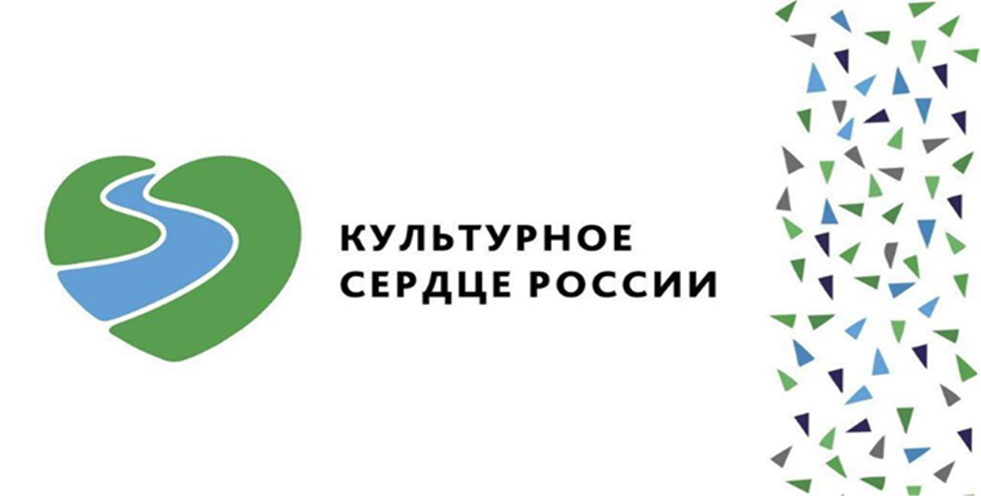 План культурно-досуговых мероприятий в Самарской области 
в рамках общественного творческого проекта «Культурное сердце России»с 8 по 14 июля 2019 годаСамараТольяттиСызраньНовокуйбышевскЧапаевскОтрадныйЖигулевскОктябрьскКинельПохвистневоАлексеевскийБезенчукскийБогатовскийБольшеглушицкийБольшечерниговскийБорскийВолжскийЕлховскийИсаклинскийКамышлинскийКинельскийКинель-ЧеркасскийКлявлинскийКошкинскийКрасноармейскийКрасноярскийНефтегорскийПестравскийПохвистневский ПриволжскийСергиевскийСтавропольскийСызранскийХворостянскийЧелно-ВершинскийШенталинскийШигонскийг. Самара,Ленинский район,Сквер Победы08 июля,13:00-14:00Праздник«День семьи, любви и верности». г. Самара,Кировский районул. Магистральная,д. 133,площадкау Дома культуры «Луч»08 июля,17:00-19:00Праздничная программа, посвященная Дню семьи, любви и верностиг. Самара,пос. Прибрежный,ул. Труда, д. 9,сквер им. Овчарова08 июля,11:00-12:00Праздничная программа«Ромашкин праздник»г. Самара,мкр. Крутые Ключи,ул. Финютина, д. 5508 июля,19:00-20:00Дворовый праздник«А у нас во дворе»г. Самара,Московское шоссе, ул. Двадцать второго Партсъезда, ул. Стара-Загора, ул. Советской Армии,Парк им. Ю.А. Гагарина08 июля,19:00-20:00Танцы в паркахг. Самара,Московское шоссе, ул. Двадцать второго Партсъезда,ул. Стара-Загора, ул. Советской Армии,Парк им. Ю.А. Гагарина08 июля,18:00-19:00День семьи любви и верностиг. Самара,Московское шоссе, ул. Двадцать второго Партсъезда, ул. Стара-Загора, ул. Советской Армии,Парк им. Ю.А.Гагарина09 июля,19:00-20:00Танцы в паркахг. Самара,ул. Свободы, 75,площадка передМБУК г.о. Самара «ЦСДБ» филиал детской библиотеки № 810 июля,10:00-11:00Игровая программа «Дары лета»г. Самара,ул. Аэродромная, 58 площадка передМБУК г.о. Самара «СМИБС» филиал библиотеки № 1110 июля,12:00-13:00Литературная беседка «Выходи читать во двор»г. Самара,проезд 9 мая, 14,сквер им. А.П. Чехова11 июля,12:00-13:00Литературное мероприятие«С чего начинается Родина...»к 80-летию Советского района.г. Самара,ул. Стадионная, 1ул. Кишиневская, 13парк «Нефтяник»,сквер «Нефтяник»11 июля,17:00-18:00Выезд концертной бригадыг. Самара,Московское шоссе,ул. Двадцать второго Партсъезда, ул. Стара-Загора, ул. Советской Армии,Парк им. Ю.А. Гагарина11 июля,19:00-20:00Танцы в паркахг. Самара,ул. Печерская, д.20 а,дворовая площадка12 июля,16:00-18:00Праздничное мероприятие «Веселые старты»г. Самара,Центральный парк культуры и отдыхаим. М. Горького(Загородный парк)12 июля,18:00-19:00Концертная программа Духового оркестра, посвященная празднику Дню любви, семьи и верностиг. Самара,Московское шоссе,ул. Двадцать второго Партсъезда, ул. Стара-Загора, ул. Советской Армии,Парк им. Ю.А. Гагарина14 июля,19:00-20:00Танцы в паркахг. Самара,ул. Аэродромная, 90,Парк «Победы»14 июля,18:00-19:00Концертная программа «Музыкальная мозаика»г. Самара,Московское шоссе, ул. Двадцать второго Партсъезда, ул. Стара-Загора, ул. Советской Армии,Парк им. Ю.А. Гагарина13 июля,19:00-20:00Танцы в паркахг. Самара,ул. Опанская13 июля,12:00-13:00Праздник для жителей«День семьи, любви и верности»г. Самара,2-я очередьнабережной р. Волга13 июля,19:00-20:00Концертная программа муниципального концертного духового оркестраг. Тольятти,ул. Революционная, 25а,площадка возле венчального храма «Петра и Февронии Муромских»08 июля,13:00-15:00Праздничная программа«Вместе и навсегда», посвященная«Дню семьи, любви и верности»г. Тольятти,ул. ЮбилейнаяПарк Победы13 июля,10:00-12:00Открытая тренировка, мастер класс, веселые старты, интерактивные игры со зрителями, зарядка со звездой.г. Тольятти,ул. Победы, 57,ПаркЦентрального района13 июля,10:00-12:00Открытая тренировка, мастер класс, веселые старты, интерактивные игры со зрителями, зарядка со звездой.г. Тольятти,ул. Л. Чайкиной, 36,Комсомольский парк культуры и отдыха13 июля,10:00-12:00Открытая тренировка, мастер класс, веселые старты, интерактивные игры со зрителями, зарядка со звездой.г. Тольятти,ул. Юбилейная,Парк Победы14 июля,17:00-19:00КонцертнаяПрограмма.Выставка«Служу России», посвященная 30-летию вывода войск из Афганистанаг. Тольятти,ул. Победы, 57,Парк Центрального района14 июля,17:00-19:00Концертная программа.Танцевальная площадка «На одной волне»(хиты 60х-90х), мастер класспо танцам.г. Тольятти,ул. Л. Чайкиной, 36,Комсомольский парк культуры и отдыха14 июля,17:00-19:00Игровая программа «Макушка лета»г. Сызрань,ул. Советская, д. 90,Детский парк «Гномик» МБУ «Культурно-досуговый комплекс»08 июля,17:00-18:00 День семьи, любви и верности.Фестиваль семейного пирога.г. Сызрань,пр. 50 лет Октября,д. 79-81,ДК «Горизонт»08 июля,12:00-13:00 День соседаг. Сызрань,площадьДК «Строитель»08 июля,17:00-18:00Праздничный концерт«День семьи, любви и верности»г. Сызрань,ул. Школьная, 5,ул. Гоголя, 1209 июля,17:00-18:00 День соседа, посвященный дню семьиг. Сызрань,ул. Ленина, 20во двореДК «Горизонт»10 июля,15:00-16:00Развлекательная программаг. Сызрань,ул. Красильникова, 61-69ДК «Авангард»12 июля,17:00-19:00День соседаг. Сызрань,ул. Декабристов, д. 424,ДК «Восток»13 июля,17:00-19:00День соседаг. Новокуйбышевск, парк Победы14 июля,19:00-21:00 Танцевальная программапод духовой оркестр «Горожане»г. Новокуйбышевск, парк Победы14 июля, 21:00-23:00«Летний кино-LIFE!» кинотеатр под открытым небомг. Новокуйбышевск, озеро Орлово,вейк-парк «Магнетик»13 июля,15:00-22:00Фестиваль «Орловские зори»г. Чапаевск,ул. Комсомольская, 16,Сквер им. В.И. Чапаева09 июля,10:00-11:00Литературная скамейка«Вышла книга погулять!»г. Чапаевск,ул. Орджоникидзе, 18,площадь СП «Дворец культуры им. А.М. Горького»10 июля,10:00-12:00Интерактивная площадка«Страна под названием детство»г. Чапаевск,ул. Комсомольская, 16,Сквер ДКим. В.И. ЧапаеваМБУ «СКДК»11 июля,18:00-19:00Анимационная программа «Волшебный художник»г. Чапаевск,ул. Щорса, 100,МБУК «ЦБС»Библиотека «Эврика»,прилегающие дворовые площадки12 июля,16:00-17:00Игровое ассорти «Зажигаем летом»г. Чапаевск,ул. Комсомольская, 16,МБУК «ЦБС»Библиотека им. В.Брондаренко,Сквер ДКим. В.И. Чапаева12 июля,16:00-17:00Литературная скамейка«Вышла книга погулять!»г. Чапаевск,ул. Комсомольская, 16,МБУ «СКДК» Сквер ДКим. В.И. Чапаева14 июля,18:00-19:00Воскресный Promenadг. Чапаевск,ул. Комсомольская, 16,МБУ «СКДК» Сквер ДКим. В.И. Чапаева13 июля,10:00-12:00Выставка-инсталляция «Театральная гримерка»г. Чапаевск,ул. Орджоникидзе, 18,МБУ «СКДК», площадь СП «Дворец культурыим. А.М. Горького»13 июля,10:00-12:00Интерактивная площадка «Страна под названием детство»г. Отрадный,ул. Нефтяников, 62,двор дома09 июля,18:00-19:00Дворовый праздникг. Отрадный,ул. Советская, 88,двор дома11 июля,18:00-19:00Дворовый праздникг. Отрадный,ул. Первомайская, д. 28,площадка перед МБУК «ДК «Россия»14 июля,19:00-20:00Концертная программа «Закружилосьв танце лето» народного духового оркестра «Меридиан»г. Жигулевск,ул. Комсомольская,д. 28,МБУК ИКМ«Самарская Лука» 08-12 июля,09:00-18:00Выставка«Техническое прошлое нашей страны»г. Жигулевск,ул. Комсомольская,д. 28,МБУК ИКМ«Самарская Лука» 08-12 июля,09:00-18:00Фотовыставка«Мой взгляд»г. Жигулевск,с. Зольное,ул. Клубная, д. 41,фойе 1 этажаДома культуры «Нефтяник»08-13 июля,08:00-20:00Фотовыставка«Чудеса в ладошках»г. Жигулевск,МБУ «Городской парк культуры и отдыха»08 июля,17:00-18:00Мероприятие«Моя семья»,в рамках празднования Дня Семьи, Любви и Верностиг. Жигулевск,ул. Ленина, 3,МБУ «Городской парк культуры и отдыха»08 июля,17:00-18.00Мероприятие«Моя семья»,в рамках празднования Дня Семьи, Любви и Верностиг. Жигулевск,микрорайон В-1, 29,универсальная спортивная площадка около ГБОУ СОШ №1009 июля,11:00-12:00Конкурсно-развлекательная программа«Играем тут!»г. Жигулевск,детская площадка во дворе домапо ул. Репина, 17,УСПмрн. ЖДс. Солнечная поляна (площадь перед клубом)11 июля,11.00-12.00Конкурсно-развлекательная программа«Играем тут!»г. Жигулевск,пл. Мира11 июля,16:00-17:00Конкурсно-развлекательная программа«Играем тут!»г. Жигулевск,Городской пляж12 июля,14:00-15:00Активный пляжг. Жигулевск,ул. Мира, 3,МАУ стадион «Кристалл»12 июля,17:30-18:30Фитнес на свежем воздухег. Жигулевск,МБУ «Городской парк культуры и отдыха»12 июля,18:00-19:00Мероприятие «Играем вместес парком»г. Жигулевск,старт от пл. Мира (согласно графику маршрута)12 июля,20:30-21:30Велопрогулкипо городуг. Жигулевск,ул. Мира, 3,МАУ стадион «Кристалл»13 июля,09:00-11:00Открытая тренировка по скандинавской ходьбег. Жигулевск,МБУ «Городской парк культуры и отдыха»13 июля,17:00-20:00Летняя эстрадаг. Жигулевск,мрн. Г-1, д. 21,УСП школа-интернат№ 213 июля,17:00-18:00Открытая тренировка по воркауту«Будь, как мы!»г. Жигулевск,ул. Ленина, д. 3,МБУ «Городской парк культуры и отдыха»13 июля,21:00-23:00Кино на свежем воздухег. Жигулевск,ул. Ленина, 3,МБУ «Городской парк культуры и отдыха»12 июля,20:30-22:30Дискотека«Под куполом!»г. Жигулевск,ул. Ленина, д. 3,МБУ «Городской парк культуры и отдыха»14 июля,21:00-23:00Кино на свежем воздухег. Жигулевск,Комсомольская, 28,МБУК ИКМ«Самарская Лука»13 июля,11:00-16:00Выставка«Мой взгляд»г. Жигулевск,ул. Комсомольская, 28,МБУК ИКМ«Самарская Лука»13 июля,11:00-16:00Выставка «Техническое прошлое нашей страны»г. Октябрьск,ул. Ленина, 90,открытая площадкаперед Центральной городской библиотекой им. Н.А. Некрасова08 июля,10:00-17:00Акция«Дарите ромашки любимым»,посвященнаяДню семьи, любви и верностиг. Октябрьск, ул. Ленина, 90,Центральная городская библиотека им. Н.А. Некрасова10 июля,11:00-13:00Музыкально-поэтический час«И ляжет на душу добро»г. Октябрьск,ул. Ленина, 42,Дом культуры «Железнодорожник»13 июля,17:00-19:00Спектакль «Очень простая история» г. Кинель,п.г.т. Алексеевка,ул. Невская, д. 3508 июля,18:00-19:0030-летие дома.Концертг. Кинель,п.г.т. Алексеевка,ул. Северная, 24 А12 июля,18:00-19:00Праздник двора, открытие детской площадкиг. Похвистнево, Парк культуры и отдыха «Дружба»г. Похвистнево, Парк культуры и отдыха «Дружба»08 июля,18:00-19:00Музыкально-познавательная программа, посвященная Дню семьи, любви и верностиг. Похвистнево, Клуб части города Венераг. Похвистнево, Клуб части города Венера08 июля,18:00-19:00Праздничное мероприятие «Ромашковое счастье», посвящённое Дню любви, семьи и верностиг. Похвистнево,Клубпос. Октябрьскийг. Похвистнево,Клубпос. Октябрьский08 июля,18:00-19:00Концертная программа «Песни о любви»г. Похвистнево,Клуб части города Красные Пескиг. Похвистнево,Клуб части города Красные Пески08 июля,18:00-19:00Праздник«Учитесь верностиу лебедей», посвященный Дню семьи, любви и верностиг. Похвистнево,ул. Газовиков, 15,Парк культуры и отдыха «Дружба»09 июля,10:00-11:00Программа «Театральные игры»г. ПохвистневоВязовские озёра13 июля, 8:00-21:00Трофи-рейд «Болотная авантюра»г.о. Похвистнево, парк отдыха «Юбилейный»12 июля, 20:00-22:00Танцевально-развлекательная программа для детейм.р. Алексеевский,с.п. Гавриловка,Природный массивГора «Шишка»13 июля,10:00-17:00 ПразднованиеДня степи с ретроспективным аспектом«Степные скачки»м.р. Безенчукский,п.г.т. Безенчук,пересечениеул. Советской и Луговцевапарк «НГДУ» 09 июля17:00-19:00Проект«Библиозона у летнего газона» м.р. Безенчукский, п.г.т. Безенчук,пересечениеул. Советской и Чапаевапарк «Тополя»12 июля19:00-20:00Концерт творческих самодеятельных коллективов «Тополиная фиеста – 2019»м.р. Богатовский,с. Богатое,ул. Комсомольская,д. 48,РДК08 июля,14:00-15:00День семьи любви и верностим.р. Большеглушицкий,с. Большая Дергуновка ул. Советская, д. 97,СДК08 июля,11:00-12:00Тематическая программако Дню Петра и Февронии «Повесть о прекрасной любви»м.р. Большеглушицкий,п. Таш-Кустьяново,ул. Центральная, д. 22, Сельский клуб08 июля,11:00-11:40Праздничная программа«Главней всего погода в доме»м.р. Большеглушицкий,с. Константиновка,ул. Центральная, д. 7,СДК08 июля,13:00-14:00Праздничная программа ко Дню Семьи, Любви и Верности «Берегите любовь и храните ее»м.р. Большеглушицкий,с. Большая Глушица,ул. Гагарина, 78,МЦК10 июля,10:00-10:40Викторина для детей дошкольного возраста«Братья наши меньшие»м.р. Большеглушицкий,п. Фрунзенский,пл. Ленина, 11, СДК10 июля,14:00-15:00Игровая программа «Физкульт - привет!»м.р. Большеглушицкий,с. Константиновка, ул. Центральная, 7,СДК13 июля,12:00-13:30Праздничная программак 245-летнему Юбилею села Константиновка«Нет дороже земли и прекрасней»м.р. Большечерниговский,с. Августовка,ул. Победы 43историко-краеведческий музей, площадка под открытым небом «Русский дом»08 июля,14:00-16:30Районная праздничная программа - чествование супружеских пар,посвященная Дню семьи, любви и верности.м.р. Большечерниговский,пос. Шумовский,ул. Центральная 15,Шумовский СДК08 июля,17:00-18:00Концертная программа ко дню семьи, любви и верности «Наша счастливая семья»м.р. Большечерниговский,п. Восточный,ул. Центральная 59 Восточный СДК08 июля,10:00-12:00Праздничная программа ко Дню семьи«Мы желаем счастья вам»м.р. Большечерниговский,пос. Иргизский,ул. Центральная,  22 Иргизский сельский клуб08 июля,10:00-11:00Спортивно-игровая программа ко Дню физкультурника «Праздник здоровья, сил, и красоты»м.р. Большечерниговский,пос. Кочкиновка,ул. Центральная 24,Кочкиновский СДК09 июля,10:00-11:00Эко – экскурсия «Волшебное лукошко» - игровая программа на свежем воздухем.р. Большечерниговский,пос. Торшиловский,ул. Центральная 6,Торшиловский СК12 июля,11:00-12:30Шоколадная дискотекам.р. Большечерниговский,пос. Костино,ул. Школьная, 46,Костинский сельский клуб14 июля,10:00-11:00Эко путешествие «Загадочный мир цветов»м.р. Борский, с. Борское,зал регистрации РайонногоДома культуры08 июля,15:00-16:00Праздничная программа«День семьи, любви и верности»м.р. Борский,с. Борское,ул. Ленинградская,д. 47 «Б»08 июля,12:30-15:00Торжественное открытиеАксаковского скверам.р. Борский, с. Борское, ул. Ленинградская, 60,МБУК «Борский краеведческий музей»10 июля,16:00-18:00В рамках проекта «Лето в музее»,в «музейную среду» «Июль – макушка лета»м.р. Борский, с. Борское, ул. Ленинградская, 60,МБУК «Борский краеведческий музей»10 июля,18:00-19:00В рамках проекта «Лето в музее»,в «музейную среду» встреча с травницей Трухменевой С.И. «Лекарственные травы Бузулукского бора»м.р. Борский,с. Борское,ул. Ленинградская, 60,МБУК «Борский краеведческий музей»10 июля,19:00-21:00В рамках проекта «Лето в музее»,в «музейную среду» чаепитие в купеческом дворике «Семейные секреты травяного чая»м.р. Борский,с. Борское, ул. Ленинградская,47 «Б»11 июля,17:00-19:00Арт-студия игрового чтения «Библиотечная ПАРКовка» (в рамках районной программы летнего чтения «Лето. Книга. Позитив»)м.р. Борский, с. Борское,Центральный парк(танцевальная площадка)13 июля,21:00-23:00Дискотекам.р. Борский, с. Борское,ул. Ленинградская, 47а,зал Районного Дома культуры12 июля,18:00-19:00Колючие приключения«Ежик Бобби».Кинолекторий.Показ мультфильмам.р. Волжский,с.п. Верхняя Подстепновка,ул. Специалистов, д. 27, главная площадьСДК «Нива»08 июля, 18:00-19:30Интерактивная развлекательная программа «Семь Я»м.р. Волжский,г. Самара,ул. Дыбенко, д. 12 «Б»,актовый зал Администрация муниципального района Волжский08 июля,11:00-12:30Районный праздник «День семьи, любви и верности»м.р. Волжский,г.п. Петра Дубрава,п.г.т. Петра Дубрава,центральная площадь поселения08 июля,18:00-19:30Праздничная концертная программа, посвященнаяДню семьи, любви и верности«Все начинается с любви!»м.р. Елховский,с. Елховка,ул. Советская, 2б, РайонныйДом культуры 08 июля,10:00-12:00Торжественное мероприятие, посвященноеДню семьи, любви и верности.м.р. Исаклинский,с. Старая Чесноковка,Водоем (пруд)в центре села14 июля,12:00-18:00 Районный праздник – день рыбакам.р. Камышлинский,п. Бузбаш,Майдан13 июля,11:00-15:00Районный праздник, посвященный100-летию п. Бузбаш «С любовью к людям и земле»м.р. Кинельский,с. Бузаевка,ул. Юбилейная, 51 А,зрительный залСДК с.Бузаевка 08 июля,12:00-14:00Игровая программа «Зажигай»м.р. Кинельский,п. Комсомольский,ул 50 Лет Октября,д. 21,Малый зал ДК08 июля,17:00-18:30Игровая программа«День семьи, любви и верности»м.р. Кинельский,с. Малая Малышевка, ул. Молодёжная, 22,СДК08 июля,19:00-21:00Праздничное мероприятие «Главней всего погода в доме» м.р. Кинельский, с. Сколково,ул. Советская, 43,зрительный зал Сколковского СДК08 июля,19:00-21:00Вечер отдыха«Все начинаетсяс любви»м.р. Кинельский, с. Алакаевкаул. Юбилейная, д. 39,зрительный зал Алакаевского СДК09 июля,16:00-17:00Вечер отдыха«Счастлив тот, кто счастлив дома!»м.р. Кинельский,п. Кинельский,ул. Южная, д. 11 «б»,Дом культуры09 июля,17:00-19:30Торжественное мероприятие«Моя семья»м.р. Кинель-Черкасский, с. Красная Горка,ул. Чапаевская, д. 42,КДЦ08 июля,15:00-17:00Концертная программа«Любовь и верность – два крыла»м.р. Кинель-Черкасский,с. Черновка, ул. Школьная, д.34,КДЦ08 июля,18:00-19:30Праздничный концерт, посвященный«Дню семьи, любви и верности»м.р. Кинель-Черкасский,с. Муханово,ул. Школьная, д. 1В, зрительный зал08 июля,17:00-19:30Спортивно-игровая программа для семей села «Вместе – мы сила!»,посвящённаяДню семьи, любви и верностим.р. Кинель-Черкасский,с. Тимашево,ул. Комсомольская, 31,КДЦ,конференц-зал09 июля,10:30-12:00Познавательная игра «Экологическое путешествие»м.р. Кинель-Черкасский,с.п. Кротовка,Садовая, 15 «а»12 июля,13:00-14:00Час откровенного разговора «Как избавиться от вредных привычек»м.р. Кинель-Черкасский,с. Кротовка,ул. Полевая, д. 1А12 июля,18:00-21:30Дискотекам.р. Клявлинский,ж/д ст. Клявлино,ул. Северная, д. 83,РайонныйДом культуры08 июля,17:00-19:00Чествование юбиляров совместной жизним.р. Кошкинский,с. Орловка,ул. Октябрьская, д. 24, зрительный зал Орловского СДК08 июля, 17:00-18:00Праздничная концертно- развлекательная программа «Вместе мы сила», посвященная дню семьи, любви и верности»м.р. Красноармейский,п. Алексеевский,ул. Читателей, д. 1, Алексеевский ДК12 июля,17:00-19:00Выездной концертм.р. Красноярский,пгт. Мирный,Центральная Площадь08 июля,18:00-21:00Районный праздник ко Дню любви, семьи и верности«Раз - ромашка,два - ромашка»м.р. Красноярский,п. Светлое Поле,ул. Советская, д. 1,Филиал № 22СДК «Светлый»08 июля,17:00-18:30Семейный вечер отдыха«Семейные ценности»м.р. Красноярский,с. Старый Буян,ул. Центральная, д. 104,Филиал № 20зрительный зал СДК 08 июля, 17:00-18:00«Семья - начало всех начал» - тематическое мероприятие ко Дню семьи, любви и верностим.р. Красноярский,с. Шилан,ул. Мира,Парк13 июля,11:00-18:00Программадля семейного отдыха«Мой весёлый выходной»м.р. Нефтегорский,г. Нефтегорск,ул. Нефтяников, д. 22 А,Детский парк08 июля,11:00-12:00Акция, посвященная Дню семьи, любви и верности «Ромашка счастья»м.р. Нефтегорский,с. Утевка,ул. Торговая, 13Утевская сельская модельная библиотека № 108 июля,11:00-12:00Мероприятиеко Дню семьи, любви и верности «Ромашка счастья».Литературная гостиная по истории праздникам.р. Нефтегорский,с. Богдановка,ул. Фрунзе, д. 49,Богдановский СДК08 июля,12:00-13:30Концертная программа«Дорога к вечной любви»м.р. Нефтегорский,с. Бариновка,ул. Чапаевская, д. 3Бариновский СДК 08 июля,17:00-18:00Концертная программа, посвящённая Дню семьи, любви и верности «Какое счастье у меня, что есть любимая семья!»м.р. Нефтегорский,г. Нефтегорск,площадка в микрорайоне «В» между домами 4 и 6 по улице Полевой11 июля,18:00-19:15Концертно-развлекательная программа«А у нас во дворе»м.р. Нефтегорский,с. Покровка,ул. Озёрная, д. 8913 июля, 17:00-19:00Праздник двора«Возрождение забытых традиций!»м.р. Пестравский,с. Пестравка,пл. Берёзки08 июля,10:00-12:00Праздник, посвящённыйДню семьи, любви и верности «Ромашковый перецвет»м.р. Пестравский,с.п. Майскоеул. Центральная, д. 11,Майский СДК08 июля,16:00-18:00Познавательно-развлекательное мероприятие «Легенда о Петре и Февронии»г. ПохвистневоВязовские озёра14 июля, 8:00-21:00Трофи-рейд«Болотная авантюра»м.р. Приволжский,с. Заволжье,ул. Советская, д. 31,площадка у Заволжского СДК08 июля,16:00-17:30Концертная программа«Все начинается с любви»м.р. Приволжский,лесополосасела Нижнеозерецкое09 июля,12:00-15:00Конкурсно-спортивная программа «Верёвочный курс 2019»м.р. Приволжский,с. Давыдовкаберег Волги11 июля,11:00-12:00Детская игровая программа«Весёлые старты на воде»м.р. Приволжский,п. Ильмень,ул. Почтовая, д. 10,Ильменский СДК12 июля,16:00-18:00Веселые стартым.р. Приволжский,с. Спасское,ул. Галактионовская, д.49,Спасский СДК12 июля,17:00-18:30Спектакль-концерт«Мир уцелел, потому что смеялся»м.р. Приволжский,с. Приволжье, Центральная площадь12 июля,20:00-22:00Интерактивная фольклорно-танцевальная программа«Приволжская вечорка»м.р. Приволжский,с. Приволжье,ул. Советская, д. 19,территорияУсадьбы Самариных13 июля,11:00-17:00Межрегиональный фестиваль-конкурстеатрализованных и обрядовых действ«Злат Венец»м.р. Сергиевский,п. Сургут,ул. Кооперативная, д. 3Сургутский СДКМАУК «МКДЦ»01-15 июля,10:00-12:00Конкурс и выставка рисунков «Семья - моё всё». Конкурс посвящен Дню любви, семьи и верностим.р. Сергиевский, Парковая зона п. Суходол8 июля,13:00-15:00Конкурс детских рисунков на асфальте«Под кроной семейного древа»м.р. Сергиевский,с. Сергиевск,Парковая зона8 июля,17:00-18:30Концертнаяретро-площадка«Джаз-тайм»м.р. Сергиевский,с. Боровка,ул. Юбилейная, 34,Боровский СДКМАУК «МКДЦ»13 июля,16:00-18:00Праздникк 260-летию села Боровка«Живи, село родное!»м.р. Сергиевский,п. Суходол,Центральная площадь13 июля,18:00-23:00Праздник-концерт«С любовью к людям и земле»м.р. Ставропольский,с.п. Хрящевка,с. Хрящевка,ул. Полевая 36/5,Дом культуры, зрительный зал13 июля,12:00-14:00 Районный конкурс «Хозяйка дома»м.р. Ставропольский,с.п. Осиновка,с. Осиновка,ул. Лазарева, 2,площадь у клуба13 июля,18:00-20:00Праздник села«Мое село, ты песня и легенда»м.р. Ставропольский,с.п. Александровка,с. Александровка,ул. Фабричная,уличное пространство12 июля,18:00-19:00День двора «Веселимся вместе» м.р. Ставропольский,с.п. Тимофеевка,с. Тимофеевка,Парковая зона13 июля, 16:00-17:00Праздник улицы «Здравствуйте, соседи!» м.р. Сызранский,с. Чекалино,ул. Железникова,д. 25а,фойе Чекалинский СДК08 июля,14:00-15:00Семейный праздник«Семья – источник жизни!»м.р. Сызранский,с. Печерское,ул. Советская, д. 88зрительный зал Печерского СДК08 июля,18:00-20:00Фольклорная театрализованная программа «Ромашковая Русь»м.р. Хворостянский,с. Хворостянка,парк Космонавтов08 июля,15:00-17:00Торжественное мероприятие, посвященное ВсероссийскомуДню семьи, любви и верности«Любви и веры образец»м.р. Хворостянский,с. Михайло-Лебяжье,ул. Центральная, д. 15,зрительный залСК с. Михайло-Лебяжье 08 июля,12:00-13:00Праздничный концерт, с элементами театрализации, посвящённый Дню Семьи, Любви и Верности «Вместе и навсегда!»м.р. Хворостянский,с. Хворостянка,парк Космонавтов10 июля,18:00-19:30Детская интерактивная площадка «Библиотечная полянка»м.р. Хворостянский,с. Чувичи,ул. Молодёжная, д. 2,площадь перед зданием СК с. Чувичи13 июля, 12:00-14:00Игровая программа для детей«Лето, солнце, каникулы!» м.р. Хворостянский,с. Владимировка,ул. Суркова, д.60 А,площадь перед зданием СДК с. Владимировка13 июля, 14:00-16:00Концертная программа«С юбилеем,дорогой наш СДК!»м.р. Челно-Вершинский, с. Новое Аделяково,ул. Озёрная, д. 14,на территорииГБОУ СОШ12 июля,12:00-14:00День села«Пою тебе, мой край родной»м.р. Челно-Вершинский,с. Чувашское Эштебенькиноплощадь села12 июля,19:00-21:00Массовое торжество - проводы «Уява»м.р. Челно-Вершинский,с. Чувашское Урметьево,площадь села12 июля,15:00-17:00Чувашский фольклорный праздник «Питрав»м.р. Челно-Вершинский,с. Кротовка,ул. Центральная, 3,Кротовский СК13 июля, 19:00-21:00День села«Я люблю тебя мой край родной»м.р. Челно-Вершинский,с. Сиделькино,ул. Советская, 25,площадь СДК13 июля,12:00-15:00Юбилейный концерт народного мордовского фольклорного самодеятельного коллектива«Мазы лей»м.р. Челно-Вершинский,с. Челно-Вершины,ул. Почтовая, д.15,Челно-Вершинский районный Дом культуры МАУ ЦКР14 июля,17:00-18:00Детская игровая программам.р. Шенталинский, с. Каменка13 июля,9:00-15:00Районный чувашский национальный праздник«Таван челхене хисеплесе» («Восхваляя родной язык»)м.р. Шенталинский, ст. Шенталаул. Советска, д. 14,Центральная площадь12 июля,21:00-23:00Концертная программа, в рамках проекта «Таланты земли Самарской»с участием Марка Григорьевича Левянта.м.р. Шигонский,Поселок Волжский УтёсФестивальная поляна13 июля, 17:00-20:00VI Районный фестиваль театрального творчества «Лесной театр»м.р. Шигонский,пос. Луговской,Сельский пруд14 июля,8:00-13:00День рыбака